29.05.2020 – kl. VIII – matematyka Przerabiamy lekcję – Pole pierścienia kołowego                                                                    (podręcznik str.247-251)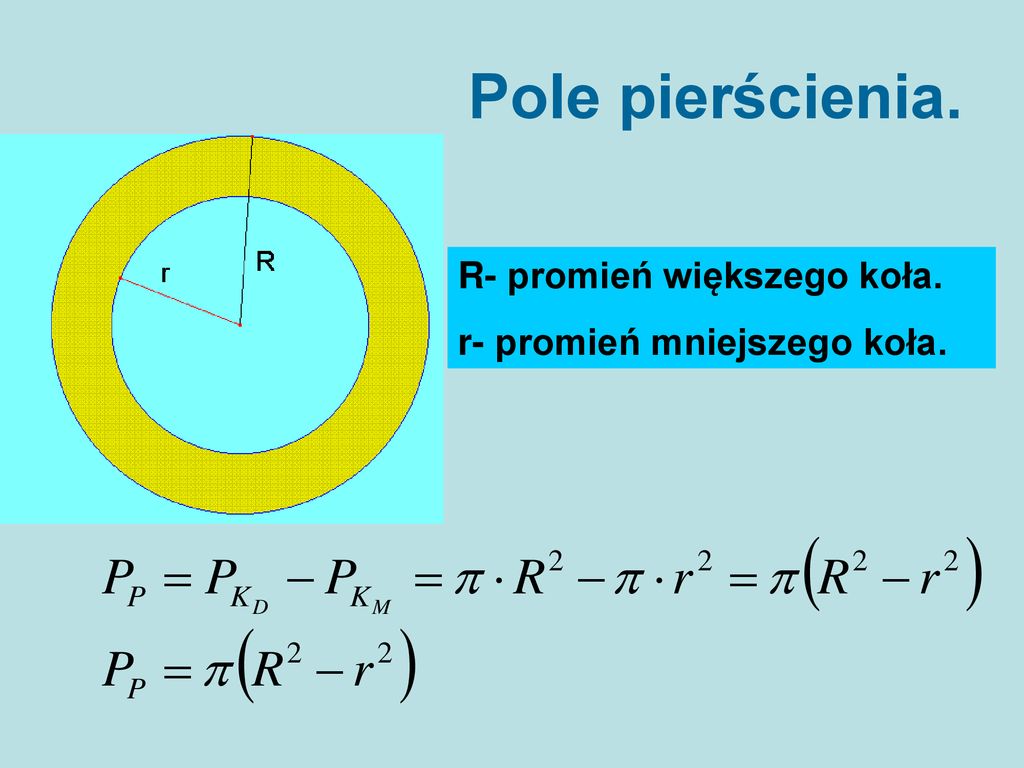 Poniżej link do filmu jak obliczyć pole pierścienia kołowego:https://www.youtube.com/watch?v=A80bTed3SJIRozwiąż zadanie 12 i 13 str.250